                    ΚΟΖΑΝΗ: 26/ 03 / 2018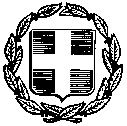 ΕΛΛΗΝΙΚΗ ΔΗΜΟΚΡΑΤΙΑ ΥΠΟΥΡΓΕΙΟ ΠΑΙΔΕΙΑΣ ΕΡΕΥΝΑΣ ΚΑΙ ΘΡΗΣΚΕΥΜΑΤΩΝ----------- ΠΕΡΙΦΕΡΕΙΑΚΗ ΔΙΕΥΘΥΝΣΗ Π.Ε. & Δ.Ε. ΔΥΤ. ΜΑΚΕΔΟΝΙΑΣΔ/ΝΣΗ Β/ΘΜΙΑΣ ΕΚΠ/ΣΗΣ ΚΟΖΑΝΗΣ------------ΣΧΟΛΙΚΗ ΜΟΝΑΔΑ: 1ο  ΕΠΑΛ ΚΟΖΑΝΗΣΤαχ. Δ/νση: Κων. Καραμανλή 26  50100 ΚΟΖΑΝΗ Πληρoφ.    : Φέσου ΙωάνναΤηλ.	: 24610 31765FAX.             :24610 21082Ε-mail	: mail@ 1epal-kozan.koz.sch.gr               ΠροςΔ/ΝΣΗ Β/ΘΜΙΑΣ ΕΚΠ/ΣΗΣ      ΚΟΖΑΝΗΣΠΡΟΣΚΛΗΣΗ ΕΚΔΗΛΩΣΗΣ ΕΝΔΙΑΦΕΡΟΝΤΟΣγια διεξαγωγή Εκπαιδευτικής Επίσκεψης στη Βεύη Φλώρινας-ΚαστοριάΤο 1ο ΕΠΑΛ Κοζάνης διοργανώνει ημερήσια εκπαιδευτική επίσκεψη στη Βεύη Φλώρινας (επίσκεψη στο γυμνάσιο Βεύης)-Καστοριά  και καλεί με βάση την Εγκύκλιο 12987/Γ2/2011, τους ενδιαφερόμενους (ταξιδιωτικά και τουριστικά γραφεία), που επιθυμούν να συμμετέχουν στη διαδικασία επιλογής, να υποβάλουν την προσφορά τους σε σφραγισμένο φάκελο μέχρι την Πέμπτη 29-3-2018, και ώρα 11:00 π.μ. στο γραφείο της Διευθύντριας του 1ου ΕΠΑΛ Κοζάνης. Οι προσφορές θα πρέπει να γίνουν σύμφωνα με τα παρακάτω κριτήρια και απαιτήσεις:Προορισμός :  Βεύη Φλώρινας (Γυμνάσιο) Η προσφορά θα πρέπει να περιλαμβάνει τη μεταφορά των μαθητών .Το λεωφορείο θα πρέπει να είναι διαθέσιμο καθ' όλη τη διάρκεια της εκδρομής για οποιαδήποτε μεταφορά των μαθητών αποφασισθεί από τους συνοδούς καθηγητές .Η  μετακίνηση των συνοδών – καθηγητών (σύνολο 3) θα είναι δωρεάν.Μεταφορικά μέσα: Οδική μετακίνηση με ένα (1)λεωφορείο.Προβλεπόμενος αριθμός συμμετεχόντων: 40 μαθητές και 3 καθηγητές.Πρόσθετες προδιαγραφές μέσων μετακίνησης: Το πρακτορείο θα πρέπει να διαθέτει πολυτελή κλιματιζόμενα λεωφορεία που να πληρούν τις απαιτούμενες προδιαγραφές (σύμφωνα με την κείμενη νομοθεσία, δελτίο καταλληλότητας, ΚΤΕΟ, ζώνες ασφαλείας κλπ.), να είναι δε στην αποκλειστική διάθεση του σχολείου καθ’ όλη την διάρκεια της εκδρομής.Ημερομηνία αναχώρησης - επιστροφής: Η αναχώρηση από το Σχολείο έχει προγραμματιστεί για Πέμπτη 19-4-2018 και ώρα 8.15 π.μ. και η επιστροφή την ίδια μέρα στις 18.00. Να υπάρχει ασφάλεια ιατροφαρμακευτικής περίθαλψης μαθητών και καθηγητών και να παραδοθεί συμβόλαιο αστικής ευθύνης του Τουριστικού Γραφείου.Να αναφέρεται η τελική συνολική τιμή (συμπεριλαμβανομένων όλων των τυχόν κρατήσεων και του ΦΠΑ).Μαζί με την προσφορά, κάθε τουριστικό γραφείο θα πρέπει να καταθέσει και υπεύθυνη δήλωση ότι διαθέτει ειδικό σήμα λειτουργίας το οποίο βρίσκεται σε ισχύ.Οι προσφορές θα ανοιχτούν παρουσία όσων ενδιαφερομένων επιθυμούν να παρευρεθούν την Πέμπτη 29-3-2018, και ώρα 11:10 π.μ. στο γραφείο της Διευθύντριας του 1ου ΕΠΑΛ Κοζάνης. Οι προσφορές θα πρέπει να γίνουν σύμφωνα με τα παρακάτω, από την επιτροπή που συστήθηκε με βάση την Εγκύκλιο 12987/Γ2/2011, στο γραφείο της Διευθύντριας.Το Σχολείο διατηρεί το δικαίωμα για οποιαδήποτε περαιτέρω γραπτή διευκρίνιση όπως και το δικαίωμα ακύρωσης της εκδρομής λόγω μη συμπλήρωσης του απαιτούμενου αριθμού μαθητών ή άλλης σοβαρής αιτίας, χωρίς αποζημίωση του Τουριστικού Γραφείου.Η Διευθύντρια Φέσου Ιωάννα